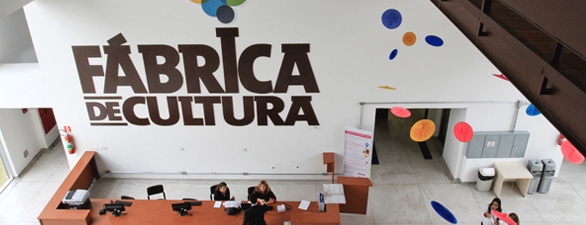 Fábrica de Cultura Capão Redondo promove bate-papo sobre masculinidadeAtividade “O que é ser homem?” discute estereótipos de gênero, raça e a construção da masculinidadeComo são as construções sociais da masculinidade? O projeto “Precisamos falar com os homens?”, da ONU Mulheres, mostra que 81% dos homens concordam que existe machismo no Brasil e 57% gostariam de ter uma relação mais afetuosa com os amigos para falar sobre sentimentos e dúvidas. Para fomentar a discussão sobre estereótipos de gênero, a Fábrica de Cultura Capão Redondo, instituição da Secretaria da Cultura do Estado de São Paulo gerenciada pela Poiesis, realiza no dia 29 de setembro, sexta-feira, às 15h, o bate-papo O que é ser homem?, com a equipe da biblioteca da unidade. A atividade é gratuita e livre para todos.Homem não chora, não pode ser vaidoso, não desiste, sabe se defender, é bem-sucedido: os estereótipos de gênero afetam também os homens, e é necessário falar sobre isso para desconstruir esses padrões e alcançar a equidade de gênero. A partir da leitura de obras como “Peles negras, máscaras brancas” do filósofo Frantz Fanon; “Homem negro sente dor?”, artigo de João Victor Martins Saraiva e trechos de filmes, Vitor Silva e Fabi Chiotolli, auxiliares da biblioteca, discutem com os participantes as diversas construções das masculinidades, especialmente a do homem negro, construindo diálogos com a realidade dos jovens participantes.SOBRE AS FÁBRICAS DE CULTURAAs Fábricas de Cultura são espaços de acesso gratuito que disponibilizam diversas atividades artísticas. Criadas com o objetivo de ampliar o conhecimento cultural por meio da interação com a comunidade, as Fábricas oferecem uma programação cultural diversificada. Em cada unidade você encontrará: cursos e atividades, bibliotecas e estúdios de gravação.SOBRE A POIESISA instituição, que tem por objetivo o desenvolvimento sociocultural e educacional, com ênfase na preservação e difusão da língua portuguesa, desenvolve e gere programas e projetos, pesquisas e espaços culturais, museológicos e educacionais voltados para o complemento da formação de estudantes e público em geral. A POIESIS trabalha com o propósito de propiciar espaços de acesso democrático ao conhecimento, de estímulo à criação artística e intelectual e de difusão da língua e da literatura.SERVIÇO: Bate-papo “O que é ser homem?” 29/9, sexta-feira, às 15h.Atividade gratuita, sem necessidade de inscrição.Recomendação etária: livre.Fábrica de Cultura Capão RedondoRua Bacia de São Francisco, S/NTelefone: (11) 5822-5240www.fabricasdecultura.org.br | Acessibilidade no local.Assessoria de Imprensa – POIESISCarla Regina – Coordenação | (11) 4096-9827 | carlaregina@poiesis.org.brAline Takaschima | (11) 4096-9852 | alinetakaschima@poiesis.org.brVictória Durães | (11) 4096-9810 | victoriaoliveira@poiesis.org.br
Secretaria da Cultura do Estado de São Paulo - Assessoria de ImprensaGisele Turteltaub – (11) 3339-8162 – gisele@sp.gov.br Damaris Rota – (11) 3339-8308 – drota@sp.gov.br Gabriela Carvalho – (11) 3339-8070 – gabrielacarvalho@sp.gov.br Stephanie Gomes – (11) 3339-8243 – stgomes@sp.gov.br   